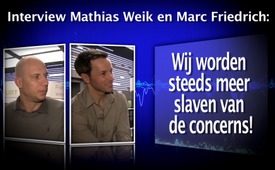 Inleiding interview Mathias Weik en Marc Friedrich: Wij worden steeds meer slaven van de concerns!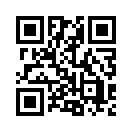 Eén jaar geleden bezaten 62 superrijken evenveel geld als de armste helft van de  wereldbevolking. In het begin van het World Economic Forum (WEF) in Davos, van 17-20 januari 2017, presenteerde Oxfam, een internationale groep van verschillende hulp- en ontwikkelingsorganisaties, de nieuwste getallen. Nu zijn het nog acht superrijken, die samen meer rijkdom bezitten dan de armste helft van de wereldbevolking nl. 3,6 miljard mensen. Uit de studie van 2015 blijkt dat het slechts 1% procent is, die meer bezit dan de rest van de wereld.Eén jaar geleden bezaten 62 superrijken evenveel geld als de armste helft van de  wereldbevolking. In het begin van het World Economic Forum (WEF) in Davos, van 17-20 januari 2017, presenteerde Oxfam, een internationale groep van verschillende hulp- en ontwikkelingsorganisaties, de nieuwste getallen. Nu zijn het nog acht superrijken, die samen meer rijkdom bezitten dan de armste helft van de wereldbevolking nl. 3,6 miljard mensen. Uit de studie van 2015 blijkt dat het slechts 1% procent is, die meer bezit dan de rest van de wereld. 
Ook rijke landen zijn volgens Oxfam getroffen door sociale ongelijkheid. Bv. in Duitsland zouden 36 miljardairs evenveel vermogen (297 miljard dollar) hebben dan de armere helft van de bevolking. 
De organisatie bekritiseerde dat deze ontwikkeling nauw zou samenhangen met de mogelijkheden van rijke mensen en internationale concerns, om zich voordelen te verschaffen op kosten van het algemeen welzijn. Zij ontwijken belastingen op een agressieve manier,  verplaatsen hun winsten in belastingparadijzen en drijven landen in een verderfelijke wedloop naar belastingtarieven..
Twee Duitse, financiële experts, Matthias Weik en Marc Friedrich, hebben deze ontwikkeling voorspeld en ze hebben zich beziggehouden met de oorzaken: Waarom worden de rijken steeds rijker en bepalen ze meer en meer  in  welke richting het gaat . Ze studeerden bedrijfseconomie en vertegenwoordigen het standpunt - op grond van de op handen zijnde ineenstorting van het financiële systeem - dat geldbeleggingen te vermijden zijn en dat men beter investeert in
kapitaalgoederen. 
In een interview van mei 2016 op de beurs van Frankfurt, vatten Weik en Friedrich het inzicht van hun nieuwste boek samen: “Kapitalfehler – Wie unser Wohlstand vernichtet wird und warum wir ein neuen Wirtschaftsdenken brauchen” (“Kapitale fout: hoe onze welstand wordt vernietigd en waarom wij een nieuw economisch denken nodig hebben”). 
Het is een catastrofe dat het beloofde  Trickle-down of  doorsijpel-effect – d.w.z. dat de welstand van de rijken door consumptie en investeringen, geleidelijk zou doorsijpelen tot in de onderste lagen van de maatschappij ... en dat gebeurt niet! Zij zien als reden daarvoor het financieel kapitalisme, dat de vermogens totaal onrechtvaardig verdeelt; het werkt in het voordeel van de rijken en is gericht op winst. In tegenstelling tot het financieel kapitalisme, verdedigen Weik en Friedrich het reëel kapitalisme, wat investeert in goederenkapitaal en de productie economie dient. Tegenwoordig zit 90% van het geld in de financiële economie i.p.v. in de reële economie. Dat leidt tot een steeds grotere kloof tussen arm en rijk.  Deze dingen zijn waarschuwingssignalen voor de kapitale fouten in het financiële systeem ... maar niemand heeft ervan geleerd... 
Het probleem is het schuldensysteem:  de schuld wordt steeds groter want  de rijken willen hun vermogen laten groeien. Daarom worden wij steeds meer tot slaven van de grote concerns en we moeten steeds meer zelf doen: inscannen aan de kassa’s, belastingen betalen voor van alles en nog wat ... maar we krijgen daarvoor  steeds minder wederdienst. Friedrich zei letterlijk: “Vroeg of laat is iedereen verwonderd , waarom ze geen tijd meer hebben om een kritisch boek te lezen, of fantastische Youtube kanalen te bekijken waar men wordt geïnformeerd, omdat wij allemaal nog sneller moeten rennen in het hamsterwiel. Dat is misschien ook gewild want een niet- geïnformeerde burger is gemakkelijker te regeren en te manipuleren dan een geïnformeerde burger.”
U kunt nu luisteren naar stukken van dit interview (mei 2016)van Matthias Weik en Marc Friedrich. Informeer u en geef het door, opdat het corrupte financieel systeem, dat alleen de rijken dient  en hen nog rijker laat worden, kan ontmaskerd worden en grondig worden vernieuwd.door --Bronnen:https://deutsch.rt.com/gesellschaft/45410-we-are-the-00001-percent-oxfam-8-milliardare/
www.srf.ch/news/international/acht-maenner-besitzen-so-viel-wie-die-halbe-welt
www.srf.ch/news/international/der-soziale-zusammenhalt-ist-in-gefahr
https://de.wikipedia.org/wiki/Trickle-down-Theorie
www.youtube.com/watch?v=sfeDxbupg4M&t=0sDit zou u ook kunnen interesseren:#Financien - Financiën - www.kla.tv/FinancienKla.TV – Het andere nieuws ... vrij – onafhankelijk – ongecensureerd ...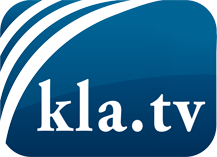 wat de media niet zouden moeten verzwijgen ...zelden gehoord van het volk, voor het volk ...nieuwsupdate elke 3 dagen vanaf 19:45 uur op www.kla.tv/nlHet is de moeite waard om het bij te houden!Gratis abonnement nieuwsbrief 2-wekelijks per E-Mail
verkrijgt u op: www.kla.tv/abo-nlKennisgeving:Tegenstemmen worden helaas steeds weer gecensureerd en onderdrukt. Zolang wij niet volgens de belangen en ideologieën van de kartelmedia journalistiek bedrijven, moeten wij er elk moment op bedacht zijn, dat er voorwendselen zullen worden gezocht om Kla.TV te blokkeren of te benadelen.Verbindt u daarom vandaag nog internetonafhankelijk met het netwerk!
Klickt u hier: www.kla.tv/vernetzung&lang=nlLicence:    Creative Commons-Licentie met naamgeving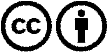 Verspreiding en herbewerking is met naamgeving gewenst! Het materiaal mag echter niet uit de context gehaald gepresenteerd worden.
Met openbaar geld (GEZ, ...) gefinancierde instituties is het gebruik hiervan zonder overleg verboden.Schendingen kunnen strafrechtelijk vervolgd worden.